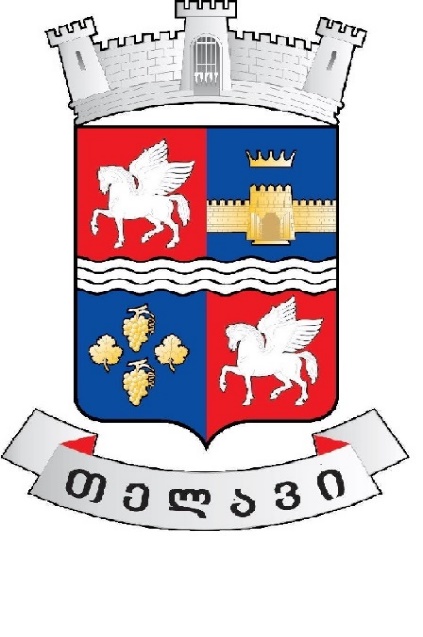 თელავის მუნიციპალიტეტის 2023 წლის ბიუჯეტიმოქალაქის გზამკვლევითელავის მუნციპალიტეტის მოკლე აღწერაისტორია თელავი - ქალაქი აღმოსავლეთ საქართველოში, გომბორის ქედის ჩრდილოეთ-აღმოსავლეთი კალთის ძირას და ალაზნის ვაკეზე, კახეთის მხარის ადმინისტრაციული ცენტრი. ზღვის დონიდან 550-800 მ, თბილისიდან 158 კმ. ქალაქად გამოცხადდა1801 წელს. ახლანდელი თელავის ტერიტორიაზე პირველი დასახლება გვიანდელი ბრინჯაოს ხანაში გაჩნდა, ელინისტურ ხანაში განვითარდა, ხოლო გვიანდელ ანტიკურ ხანაში მის ბაზაზე წარმოიქმნა ქალაქის ტიპის დასახლება.ქართულ წყაროებში თელავი გვხვდება XI საუკუნიდან, როდესაც იგი კახეთ-ჰერეთის სამთავროს ცენტრი გახდა. XII საუკუნეში იგი საქართველოს ერთ-ერთი მნიშვნელოვანი ქალაქი იყო განვითარებული ვაჭრობითა და ხელოსნობით. თელავზე გადიოდა სავაჭრო-საქარავნო გზები. XIII საუკუნის II ნახევრიდან, მონღოლთა ლაშქრობების შემდეგ მისი მნიშვნელობა დაეცა. შემდგომში იგი მონღოლი მოხელის სადუნ მანკაბერდელის საკუთრება გახდა. XV-XVI სს-ში თელავი ისევ დაწინაურდა. XVII საუკუნეში ქალაქის შემდგომი განვითარება შეაფერხა ირანის შაჰის აბას I-ის ლაშქრობებმა. XVII საუკუნის II ნახევარში კახეთის მეფე არჩილ II-მ თავისი რეზიდენცია გრემიდან თელავში გადმოიტანა. ამ პერიოდიდან თელავი მწიგნობრობის კერად იქცა. აქ სხვადასხვა დროს მოღვაწეობდნენ არჩილ II, დავით II (იმამყული-ხანი), თეიმურაზ II, საიათნოვა და სხვა. თეიმურაზ II-ისა და ერეკლე II-ის ოჯახში დამკვიდრებულ ლიტერატურულ ტრადიციებზე აღიზარდა ქართველ ბატონიშვილთა მთელი თაობა.1758 წელს თელავში დაარსდა საფილოსოფოსო-საღვთისმეტყველო სკოლა, რომელიც 1782 წელს სემინარიად გადაკეთდა. აქ საგანმანათლებლო და შემოქმედებით საქმიანობას ეწეოდნენ ფილიპე ყაითმაზაშვილი, გაიოზ რექტორი, დავით რექტორი და სხვები.მდებარეობათელავის მუნიციპალიტეტი მდებარეობს აღმოსავლეთ საქართველოში, კახეთის რეგიონში. 1917 წლამდე მუნიციპალიტეტის ტერიტორია შედიოდა თბილისის გუბერნიის თელავის მაზრაში, ხოლო 1930 წლიდან კი  ცალკე რაიონად ჩამოყალიბდა. ადგილობრივი თვითმმართველობის რეფორმის შედეგად 2006 წლიდან ეწოდა მუნიციპალიტეტი. არსებული მუნიციპალური ინფრასტრუქტურისა და მომსახურების სფეროს გათვალისწინებით, თელავი უფრო მიმზიდველ ადგილად მიიჩნევა საცხოვრებლად, სამუშაოდ და ტურისტული თვალსაზრისით. თელავის მუნიციპალიტეტი წრმოადგენს ადმინისტრაციულ - ტერიტორიულ ერთეულს, რომელსაც აღმოსავლეთით ესაზღვრება ყვარლის მუნიციპალიტეტი, ჩრდილოეთით და დასავლეთით ესაზღვრება ახმეტის მუნიციპალიტეტი, ჩრდილო - აღმოსავლეთით რუსეთის ფედერაციის დაღესტნის ავტონომიური რესპუბლიკა, სამხრეთ - აღმოსავლეთით გურჯაანის მუნიციპალიტეტი, ხოლო სამხრეთ - დასავლეთით საგარეჯოს მუნიციპალიტეტები.  მუნიციპალიტეტის ტერიტორია მოიცავს  ქ. თელავს, 22  ადმინისტრაციულ ერთეულს (29 სოფელი). მუნიციპალიტეტში 5 დიდი სოფელია, რომელთა მოსახლეობის რაოდენობა აღემატება 2500 ადამიანს. აღსანიშნავია ქალაქ თელავის სიახლოვე საქართველოს დედაქალაქ თბილისთან და თბილისის საერთაშორისო აეროპორტთან. მანძილი ადმინისტრაციულ ცენტრსა და დედაქალაქს შორის - 149 კმ-ია (თელავი - ბაკურციხე - თბილისი   (2 საათიდა 28 წუთი), ხოლო გომბორის უღელტეხილის გავლით გზა - 94 კმ (1 საათი და 49 წუთი). თბილისის საერთაშორისო აეროპორტამდე გომბორის უღელტეხილის გავლით მანძილი შეადგენს 83 კილომეტრს, მანძილის გავლის საშუალო დრო 1 საათი და 30 წუთია. თელავის მუნიციპალიტეტში არსებობს სარკინიგზო ინფრასტრუქტურა და აეროპორტი „მიმინო“. ხორციელდება ფრენები ახლო მანძილზე, მაგალითად თუშეთის მიმართულებით.ფართობითელავის მუნიციპალიტეტის ფართობი 1095კმ2-ია, რაც კახეთის რეგიონის 9,68%-ს შეადგენს.  მმართველობის ორგანოებიადგილობრივი თვითმმართველობის წარმომადგენლობითი ორგანოა მუნიციპალიტეტის საკრებულო. წარმომადგენლობით ორგანოს ხელმძღვანელობს საკრებულოს წევრების მიერ არჩეული თავმჯდომარე, რომელსაც ჰყავს მოადგილე. საკრებულოში შექმნილია და ფუნქციონირებს 5 კომისია და ფრაქციები.თელავის მუნიციპალიტეტში, ისევე როგორც საქართველოს ყველა სხვა მუნიციპალიტეტებში აღმასრულებელ ხელისუფლებას ახორციელებს პირდაპირი წესით არჩეული მერი. მუნიციპალიტეტის მერი აღმასრულებელ ხელისუფლებას ახორციელებს მუნიციპლიტეტის მერიის სტრუქტურული ერთეულების (სამსახურები), მუნიციპალიტეტის მიერ დაფუძნებული არასამეწარმეო არაკომერციული იურიდიული პირებისა (ააიპ) და მუნიციპალური შპს-ების მეშვეობით. მოსახლეობამუნიციპალიტეტში 2014 წლის აღწერით 58350 ადამიანი ცხოვრობს, რაც რეგიონის მოსახლეობის 18,4 %-ია, ქვეყნის მოსახლეობის 1,5 %-ს შეადგენს. მოსახლეობის 48,2% -ს მამაკაცები შეადგენენ, ხოლო ქალები 51.8%. მუნიციპალიტეტის მოსახლეობა 2022 წლის 01 იანვრის საქართველოს სტატისტიკის ეროვნული სამსახურის მონაცემებით 53980 ადამიანს შეადგენს. მათ შორის 34471 სოფლად ცხოვრობს, 19509-ქალაქ თელავში.დასახლებებიქ. თელავისასოფლო დასახლება აკურის ადმინისტრაციული ერთეული - სოფელი აკურავანთის ადმინისტრაციული ერთეული- სოფელი ვანთაბუშეტის ადმინისტრაციული ერთეული - სოფელი ბუშეტიქვემო ხოდაშენის ადმინისტრაციული ერთეული  - სოფელი ქვემო ხოდაშენიწინანდალის ადმინისტრაციული ერთეული - სოფელი წინანდალიკონდოლის ადმინისტრაციული ერთეული - სოფელი კონდოლიკისისხევის ადმინისტრაციული ერთეული - სოფელი კისისხევინასამხრალის ადმინისტრაციული ერთეული - სოფელი ნასამხრალიშალაურის ადმინისტრაციული ერთეული -სოფელი შალაურიკურდღელაურის ადმინისტრაციული ერთეული - სოფელი კურდღელაურიგულგულის ადმინისტრაციული ერთეული - სოფელი გულგულავარდისუბანის ადმინისტრაციული ერთეული- სოფელი ვარდისუბანირუისპირის ადმინისტრაციული ერთეული- სოფლები: რუისპირი, ახატელიყარაჯალის   ადმინისტრაციული ერთეული-სოფელი ყარაჯალაიყალთოს ადმინისტრაციული ერთეული - სოფელი იყალთონაფარეულის ადმინისტრაციული ერთეული- სოფელი ნაფარეულილაფანყურის ადმინისტრაციული ერთეული- სოფელი ლაფანყურისანიორის ადმინისტრაციული ერთეული- სოფლები: სანიორე, ჯუღაანიართანის ადმინისტრაციული ერთეული - სოფელი ართანაფშაველის ადმინისტრაციული ერთეული- სოფლები: ფშაველი, ლეჩურილალისყურის ადმინისტრაციული ერთეული - სოფელი ლალისყურითეთრიწყლების ადმინისტრაციული ერთეული- სოფლები: თეთრიწყლები, კობაძე, სეროდანი, პანტიანი, ნადიკვარითვითმმართველი ერთეულის ძირითადი ფინანსური დოკუმენტებიმუნიციპალიტეტის ძირითადი ფინანსური დოკუმენტია მუნიციპალიტეტის ბიუჯეტი.რა არის ბიუჯეტი?საქართველოს საბიუჯეტო კოდექსის მიხედვით საქართველოს საბიუჯეტო სისტემა არის „საქართველოს ცენტრალური, ავტონომიური რესპუბლიკებისა და ადგილობრივი ხელისუფლების ფუნქციების შესასრულებლად, ფულადი სახსრების მობილიზებისა და გამოყენების მიზნით, სამართლებრივი აქტებით რეგულირებული საბიუჯეტო ურთიერთობათა ერთობლიობა“. ტერმინი „ბიუჯეტი“ („Budget”) ინგლისური სიტყვაა და ტომარას ნიშნავს. 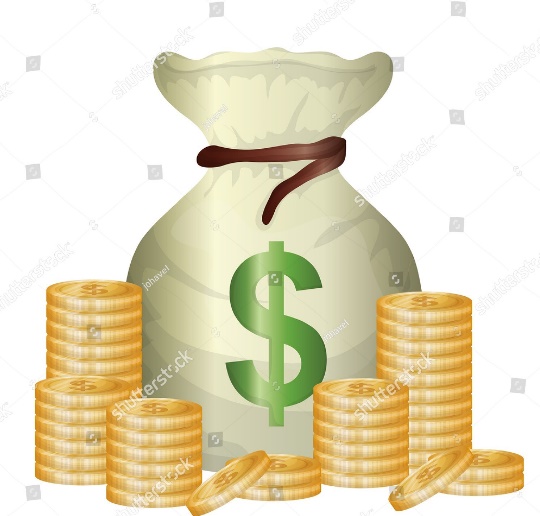 დღეს საქართველოში ბიუჯეტი წარმოადგენს შესაბამისი დონის ხელისუფლების ორგანოების მიერ საკუთარი უფლებებისა და ვალდებულებების შესრულების მიზნით მისაღებ და გასაცემ ფულადი სახსრების ერთობლიობას, მათი შეგროვებისა და გადახდის გეგმას. მმართველობის შესაბამისი ორგანობის მიერ ბიუჯეტი მტკიცდება და აღსრულებას ექვემდებარება მომდევნო 1 წლისათვის. მოქმედი კანონმდებლობითა და საბიუჯეტო მოწყობის მიხედვით საქართველოში არსებობს ბიუჯეტის სამი დონე: საქართველოს სახელმწიფო, ავტონომიური რესპუბლიკების და ადგილობრივი თვითმმართველი ერთეულის ბიუჯეტები. ბიუჯეტები მტკიცდება შესაბამისი დონის ხელისუფლებების მიერ.საბიუჯეტო პროცესისაქართველოში საბიუჯეტო პროცესის ძირითადი ეტაპები დარეგულირებულია საბიუჯეტო კოდექსით. მუნიციპალური ორგანოების როლი საბიუჯეტო პროცესში გამიჯნულია კანონმდებლობით. ეს კანონებია „ადგილობრივი თვითმმართველობის კოდექსი“ და „საქართველოს საბიუჯეტო კოდექსი“.საიდან მოდის ფული ბიუჯეტში?კანონმდებლობა არეგულირებს იმ შემოსავლების ჩამონათვალს რომლითაც ივსება ბიუჯეტი. მუნიციპალიტეტის ბიუჯეტში ირიცხება შემდეგი სახის შემოსავლები: დამატებული ღირებულების გადასახადი (დღგ), ქონების გადასახადი (გარდა მიწისა), მიწის გადასახადი, ბუნებრივი რესურსების მოსაკრებელი, დასუფთავების მოსაკრებელი, იჯარით გაცემული ქონებიდან შემოსული თანხები და სხვა ადგილობრივი მოსაკრებლები და შემოსავლები, ასევე ქონების გაყიდვიდან შემოსული სახსრები. ცენტრალური ხელისუფლება კაპიტალური პროექტებისთვის და დელეგირებული უფლებების განსახორციელებლად მუნიციპალიტეტს უნაწილებს გარკვეულ თანხებს, რასაც ეწოდება გრანტები. ასეთი გრანტები მუნიციპალიტეტში ძირითადად წლის განმავლობაში ირიცხება და შესაბამისად მუნიციპალიტეტი აზუსტებს თავდაპირველ ბიუჯეტს. ზემოთ აღნიშნული თანხების ბიუჯეტში მობილიზებაზე პასუხისმგებელია როგორც ცენტრალური ხელისუფლება ასევე ადგილობრივი - მუნიციპალიტეტის ხელისუფლება. კერძოდ, ცენტრალური ხელისუფლება (შემოსავლების სამსახური) უწევს ადმინისტრირებას შემდეგი სახის შემოსავლებს: დამატებული ღირებულების გადასახადიდან (დღგ), ქონების გადასახადი (გარდა მიწისა), მიწის გადასახადი, ბუნებრივი რესურსების მოსაკრებელი. ადგილობრივი ხელისუფლება - დასუფთავების მოსაკრებელს, იჯარით გაცემული ქონებიდან მისაღებ თანხებს და სხვა ადგილობრივი მოსაკრებლებს და შემოსავლებს, ასევე ეს უკანასკნელი პასუხისმგებელია მუნიციპალური ქონების პრივატიზებისას თანხების მობილიზებაზე. ცენტრალურ ხელისუფლება პასუხისმგებელია ასევე მუნიციპალიტეტისთვის გრანტის სახით თანხების გამოყოფაზე. ასეთი თანხები მუნიციპალიტეტის ბიუჯეტის მნიშვნელოვან ნაწილს წარმოადგენს და ძირითადად ხმარდება კაპიტალური პროექტების დაფინანსებას, სტიქიის შემთხვევაში, სტიქიის შედეგების ლიკვიდაციას და სხვა. 	თელავის მუნიციპალიტეტის 2023 წლის ბიუჯეტიბიუჯეტის შემოსულობები ჩვენ განვიხილავთ თელავის მუნიციპალიტეტის ბიუჯეტის შემოსულობებს 2021-2023 წლების მიხედვით, წარმოვადგენთ მათ სიდიდეებს, წილს მთლიან შემოსულობებში და დინამიკას ბოლო 3 წლის მიხედვით თელავის მუნიციპალიტეტის ბიუჯეტის შემოსავლების სტრუქტურამ მნიშვნელოვანი ცვლილება განიცადა 2019 წელს. აღნიშნული უკავშირდებოდა 2019 წლის 1 იანვრიდან საბიუჯეტო კოდექსში ამოქმედებულ ცვლილებას, რომლის მიხედვითაც, ერთის მხრივ, გაუქმდა გათანაბრებითი ტრანსფერი, ასევე, საშემოსავლო გადასახადის ის სახეები, რომლებიც გასულ წლებში ირიცხებოდა ადგილობრივ ბიუჯეტებში აღარ ირიცხება მუნიციპალურ ბიუჯეტებში. ხოლო მეორეს მხრივ ამოქმედდა გადასახადების განაწილების პრინციპი, რომლის მიხედვითაც ადგილობრივ ბიუჯეტებში განაწილდება დამატებითი ღირებულების გადასახადიდან მობილიზებული თანხის 19%. თელავის მუნიციპალიტეტი 2023 წლის ბიუჯეტში დამატებითი ღირებულების გადასახადიდან მიიღებს 21375,10 ათ. ლარს, რამაც ქონების გადასახადთან ერთად ჯამში 28775,10 ათ. ლარი შეადგინა. შესაბამისად, საგადასახადო შემოსავლების წილმა თელავის მუნიციპალიტეტის 2023 წლის ბიუჯეტის მთლიან შემოსულობების 84% შეადგინა. სხვა შემოსავლები თელავის მუნიციპალიტეტის 2023 წლის ბიუჯეტის მთლიან შემოსავლებში 10,77%-ს (3695,0 ათასი ლარი) შეადგენს.ბიუჯეტის გადასახდელები პროგრამების და პრიორიტეტების მიხედვით თელავის მუნიციპალიტეტის 2023 წლის ბიუჯეტის გადასახდელები განსაზღვრულია 34336,0 ათასი ლარით. 2023 წლის ბიუჯეტში პრიორიტეტების მიხედვით ასიგნებები გადანაწილებულია შემდეგნაირად:ინფრასტრუქტურის განვითარებამუნიციპალიტეტის ეკონომიკური განვითარებისათვის აუცილებელ პირობას წარმოადგენს მუნიციპალური ინფრასტრუქტურის შემდგომი გაუმჯობესება და აღნიშნული მიმართულება ბიუჯეტის ერთ-ერთ მთავარ პრიორიტეტს წარმოადგენს.   პრიორიტეტის ფარგლებში გაგრძელდება საგზაო ინფრასტრუქტურის მშენებლობა რეაბილიტაცია, წყლის სისტემების, გარე-განათების ქსელის განვითარება და მუნიციპალიტეტში სხვა აუცილებელი კეთილმოწყობის ღონისძიებების დაფინანსება. პრიორიტეტის ფარგლებში განხორციელდება როგორც ახალი ინფრასტრუქტურის მშენებლობა, ასევე, არსებული ინფრასტრუქტურის მოვლა-შენახვა და დაფინანსდება მის ექსპლოატაციასთან დაკავშირებული ხარჯები.თელავის მუნიციპალიტეტის 2023 წლის ბიუჯეტის ასიგნებების 46% გამოყოფილია ინფრასტრუქტურის განვითარების პრიორიტეტის დაფინანსებაზე, რაც ნომინალურ გამოხატულებაში 10345.6 ათას ლარს შეადგენს. 2023 წლის ბიუჯეტით პრიორიტეტის ფარგლებში დასაფინანსებელი ძირითადი პროგრამებია:ათასი ლარისაგზაო ინფრასტრუქტურის განვითარების პროგრამა - თელავის მუნიციპალიტეტის ტერიტორიაზე მიუხედავად იმისა, რომ უკანასკნელი წლების მანძილზე მუნიციპალიტეტში აქტიურად ხორციელდება მასშტაბური სამუშაოები ინფრასტრუქტურის მოწესრიგების კუთხით, გრძელვადიანი საჭიროებებიდან გამომდინარე, მაინც არის მნიშვნელოვანი სამუშაოების განხორციელების აუცილებლობა. ქალაქის ქუჩების და სოფლის გზების  ზოგიერთი ნაწილი საჭიროებს კაპიტალურ რეაბილიტაციას, ასევე,  საგზაო ინფრასტრუქტურის ექსპლუატაციის, მოვლა-შენახვის სამუშაოებს, რომელიც  თელავის მუნიციპალიტეტის ტერიტორიაზე მიმდინარეობს ყოველწლიურად. მიმდინარე შეკეთებით სამუშაოებს ითხოვს ქუჩების ნაწილი. სამუშაოები მოიცავს ასფალტირებული გზების დაზიანებული მონაკვეთების აღდგენა-რეაბილიტაციას (ე.წ. ორმოული და ეკრანული შეკეთება), რომელიც განხორციელდება საგზაო ინფრასტრუქტურის იმ მონაკვეთებზე, რომლებიც მოითხოვს შეკეთებას;  საგზაო მოძრაობის ხარისხის გაუმჯობესების, საგზაო მოძრაობის ორგანიზებისა და უსაფრთხოების, სატრანსპორტო და ქვეითთა ნაკადის უსაფრთხოდ გადაადგილების მიზნით, საჭიროა არსებული გადასასვლელების  და საგზაო ნიშნების მოვლა-პატრონობა, ახალი ნიშნების დამატება, სიჩქარის შემზღუდავი ბარიერების მოწყობა და სხვა. პროგრამა შედგება 3 ქვეპროგრამისაგან: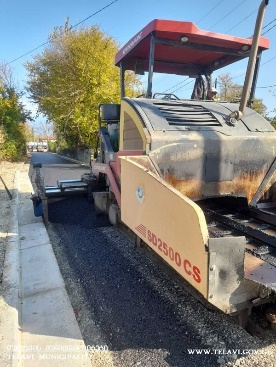 გზების კაპიტალური შეკეთება -  2023 წელს დაგეგმილია ქ. თელავში ლესია უკრაინკას ქუჩის, ოსტროვსკის ქუჩის,  ყვარლის ქუჩის, იოსებ დავითაშვილის ქუჩის რეაბილიტაცია, ჩოლოყაშვილის ქუჩის ნაწილის ქვაფენილით მოწყობა, ჭადრის ქუჩის რეაბილიტაცია (ქვაფენილით), სოფ. აკურის შიდა საუბნო გზის (გომალას უბანი), სოფ. კისისხევის N17 ქუჩის, სოფ. ნასამხრალის შიდა საუბნო გზის (არჩილ ტეტიაშვილის ქუჩა), სოფ.კონდოლში, სოფლის ბოლოში სასაფლაოსთან მისასვლელი გზის, სოფ. გულგულაში შიდა საუბნო გზის, სოფ. იყალთოში სკოლის გზის და ამბულატორიის გზის, სოფ. რუისპირში სოფლის თავში მდებარე სასაფლაომდე მისასვლელი გზის, სოფ. ყარაჯალაში სასაფლაოსთან მიმავალი გზის, სოფ. ლალისყურში შიდა საუბნო გზების, სოფ. ფშაველში შიდა საუბნო გზის, სოფ. შალაურში სკოლის გზის, მე-17 ქუჩის ბოლო მონაკვეთის და მე-16 ქუჩის, სოფ. კურდღელაურში მე-5 ქუჩის რეაბილიტაცია. გარდა აღნიშნული პროექტებისა, განხორციელდება აგრეთვე საპროექტო-სახარჯთაღრიცხვო დოკუმენტაციის შედგენა/გადაფასება.გზების მიმდინარე შეკეთება - განხორციელდება ასფალტირებული გზების დაზიანებული მონაკვეთების აღდგენა-რეაბილიტაციას (ე.წ. ორმოული და ეკრანული შეკეთება)საგზაო ნიშნები და უსაფრთხოება - 2023 წლის განმავლობაში, საჭიროების შესაბამისად მოხდება სხვადასხვა ლოკაციებზე ახალი საგზაო ნიშნების დამონტაჟება, საგზაო მონიშვნების დახაზვა, სიჩქარის შემზღუდავი ხელოვნური ბარიერების მოწყობა, მუნიციპალიტეტის ტერიტორიაზე არსებული სატრანსპორტო საშუალებების სახელმწიფო ნომრის ამომცნობი კამერების და ზოგადი ხედვის კამერების მოვლა-პატრონობა. უსაფრთხოების მიზნით თოვლიანი ამინდის შემთხვევაში ხორციელდება ქუჩების თოვლისგან გაწმენდა და სხვა.წყლის სისტემების განვითარების პროგრამა- პროგრამა ითვალისწინებს თელავის მუნიციპალიტეტის ტერიტორიაზე, სოფლებში არსებული წყლის სისტემების რეაბილიტაციის, არსებული სასმელი წყლის სისტემების მოვლა-პატრონობის, ჭაბურღილების გამართული და შეუფერხებელ ფუნქციონირებისათვის შესაბამისი ღონისძიებების განხორცილებას. საჭიროების შემთხვევაში ასევე ხორციელდება ახალი წყალმომარაგების ქსელის მოწყობის სამუშაოები. მუნიციპალიტეტის სოფლებში წყალმომარაგების ქსელის გამართულ და შეუფერხებელი ფუნქციონირების უზრუნველყოფას, ასევე ანაზღაურდება მუნიციპალიტეტის ტერიტორიაზე განთავსებული წყლის ჭაბურღილების ფუნქციონირებისათვის მოხმარებული ელექტროენერგიის ხარჯები. გარდა ამისა, ადგილობრივი ბიუჯეტიდან გამოყოფილი სახსრებით და წლის მანძილზე გამოვლენილი ეკონომიების და დამატებით მოძიებული ფინანსებით მოხდება ქვეპროგრამის ფარგლებში სხვა პროექტების განხორციელება; პროგრამა მოიცავს შემდეგ ქვეპროგრამებს: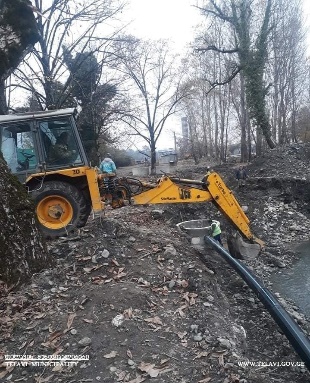 სასმელი წყლის სისტემების რეაბილიტაცია - 2023 წელს დაგეგმილია სოფ.ქვ.ხოდაშენში,  ძველი წყალგაყვანილობის (სასმელი წყლის) ქსელის რეაბილიტაცია და სხვა. სასმელი წყლის მიწოდების გაუმჯობესების მიზნით, განხორციელდება სასმელი წყლის ჭაბურღილების რეაბილიტაცია (მ.შ. დაზიანებული ტუმბოების ამოცვლა),სასმელი წყლის სისტემების ექსპლუატაციაჩამდინარე წყლების სისტემის მოწყობა-რეაბილიტაციისა და ექსპლუატაციის ღონისძიებებიგარე - განათების პროგრამა - პროგრამის ფარგლებში მუნიციპალიტეტის უსაფრთხო და კომფორტული გარემოს შექმნისათვის მნიშვნელოვანი ადგილი უკავია გარე - განათებას. შესაბამისად საჭიროა მუნიციპალიტეტის ტერიტორიაზე არსებული გარე - განათების ქსელის გამართული ფუნქციონირება, მისი პერიოდული შეკეთება. პროგრამის ფარგლებში დაფინანსდება გარე - განათების არსებული ქსელის ექსპლუატაცია,  რომელიც მოიცავს შემდეგ ღონისძიებებს: გარე - განათების დაზიანებულ მონაკვეთების შეკეთება, სადენების აღდგენა, მწყობრიდან გამოსული სანათების შეცვლა,   გარე - განათებაზე გახარჯული ელექტრო ენერგიის ხარჯის ანაზღაურება. იმ მონაკვეთებში, სადაც არ არსებობს გარე - განათება მოეწყობა ახალი გარე განათების ქსელი და აგრეთვე მოხდება არსებულის რეაბილიტაცია/აღდგენა და ახალი კვანების მოწყობა. პროგრამა მოიცავს შემდეგ ქვეპროგრამებს: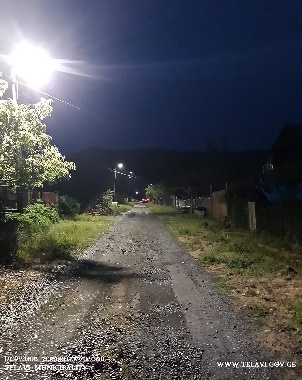 გარე - განათების სისტემის ექსპლუატაციაგარე - განათების სისტემის მოწყობა/რეაბილიტაცია მუნიციპალური ტრანსპორტის განვითარების პროგრამის ფარგლებში განხორციელდება მუნიციპალური ტრანსპორტის მომსახურების უზრუნველყოფა ((ა)აიპ თელავის სატრანსპორტო სამსახურის დაფინანსება);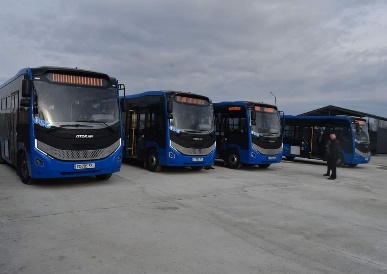 ბინათმშენებლობის ღონისძიებების  პროგრამის ფარგლებში  დაფინანსდება მრავალბინიან საცხოვრებელ სახლებში შექმნილი საერთო პრობლემების გადაჭრის მიზნით ამხანაგობების მიერ წამოჭრილი თემების განხილვის შედეგად, საკრებულოს მიერ მიღებული წესის შესაბამისად, ბინათმესაკუთრეთა ამხანაგობების თანადაფინანსების პრინციპით - ნაწილობრივ მოსახლეობის რესურსების გამოყენებით, სახურავების, სადარბაზოების და სხვ.  რეკონსტრუქცია - შეკეთების ღონისძიებები. განხორციელდება მრავალბინიანი საცხოვრებელი კორპუსების  ეზოების კეთილმოწყობის სამუშაოები და სხვა.მუნიციპალიტეტის კეთილმოწყობის ღონისძიებების პროგრამის ფარგლებში მოხდება ქ. თელავში ისტორიული ჭადრის ხის ფიტო სანიტარული დამუშავება,   შეძენილი იქნება საწვავი ისეთი მექანიზმებისათვის, როგორიც არის „გრეიდერი“, „ექსკავატორი“, „ბულდოზერი“, „ავტოთვითმცლელი“და სხვ. რომლის საშუალებითაც განხორციელდა მუნიციპალიტეტის ტერიტორიაზე სხვადასხვა  კეთილმოწყობის სამუშაოები. აგრეთვე განხორციელდება ქ. თელავში არსებული სასმელი წყლის „სოკო“-ებზე  გახარჯული წყლის ღირებულების ანაზღაურება.სასაფლაოების მოვლა-პატრონობის ღონისძიებები  - ქვეპროგრამის განხორციელებისას დასუფთავდება და მოწესრიგდება მუნიციპალიტეტში არსებული სასაფლაოების ტერიტორიები ეკალ-ბარდის, ბუჩქნარის და ნაგვისაგან.საზოგადოებრივი საპირფარეშოების  მოვლა-პატრონობის და რეაბილიტაციის ღონისძიებების პროგრამის განხორციელებისას მოხდება  საზოგადოებრივი საპირფარეშოების (2) მოვლა-პატრონობა მათი ფუნქციონირების უზრუნველსაყოფად.სოფლის მხარდაჭერის პროგრამით განსახორციელებელი ღონისძიებების პროგრამის ფარგლებში განხორცილებული ღონისძიებები ითვალისწინებს დასახლებაში დასახლებების საერთო კრებების/რეგისტრირებულ ამომრჩევლებთან გამართული კონსულტაციების საფუძველზე მიღებული გადაწყვეტილებების შესაბამისად, სხვადასხვა ინფრასტრუქტურული პროექტების განხორციელების და მასთან დაკავშირებულ სხვა ღონისძიებების დაფინანსებას.დასუფთავება და გარემოს დაცვაპროგრამის ფარგლებში განხორციელდება  გარემოს დასუფთავება და ნარჩენების გატანა, მწვანე ნარგავების მოვლა-პატრონობა, მიუსაფარი ცხოველებისაგან მოსახლეობის უსაფრთხოების უზრუნველყოფის ღონისძიებები. პრიორიტეტის ფარგლებში გათვალისწინებულია მუნიციპალიტეტის სანიტარული წესრიგის შენარჩუნება და გაუმჯობესება;  მუნიციპალიტეტის ტერიტორიაზე გამწვანებითი სამუშაოები. თელავის მუნიციპალიტეტის 2023 წლის ბიუჯეტის პროექტის ასიგნებების 4% გამოყოფილია დასუფთავება და გარემოს დაცვის პრიორიტეტის დაფინანსებაზე, რაც ნომინალურ გამოხატულებაში 1382,80 ათას ლარს შეადგენს. თელავის მუნიციპალიტეტის 2023 წლის ბიუჯეტის  მიხედვით დასუფთავების და გარემოს დაცვის პრიორიტეტის ფარგლებში ფინანსდება შემდეგი პროგრამები:ათასი ლარიდასუფთავების ღონისძიებების პროგრამის ფარგლებში ხორციელდება ქალაქსა და მუნიციპალიტეტში შემავალ ადმინისტრაციული ერთეულებიდან ნარჩენების მოგროვება და გატანა.გარემოს დაცვის ღონისძიებების პროგრამის ფარგლებში განხორციელდება საჭიროების შესაბამისად, თელავის მუნიციპალიტეტის ტერიტორიაზე გამხმარი და საფრთხის შემცველი ხეების მოჭრა-ვარჯის ფორმირება;  ქ. თელავში ისტორიული ჭადრის ხის ფიტოსანიტარული და სხვადასხვა სახის საკონსულტაციო მომსახურება და სხვა ღონისძიებები.  პარკების, სკვერებისა და სხვა გამწვანებული ზონების  მოვლა-პატრონობის ღონისძიებების პროგრამა ითვალისწინებს დასასვენებელი პარკების, სკვერების და სხვა გამწვანებული ზონების  მოვლა-პატრონობას. ნარგავებით ტერიტორიების შევსება და მათი შენარჩუნება საშუალებას იძლევა მნიშვნელოვნად გაიზარდოს მწვანე საფარი. სეზონური მცენარეებით დეკორატიულად გაფორმდება სხვადასხვა ტერიტორია. ჩატარებული იქნება სხვადასხვა სახის სამუშაოები (მწვანე საფარის გათიბვა, მწვანე ბალახის დაგროვება და გატანა, ხე-მცენარეების დეკორატიული სხვლა,მწვანე ნარგავების მორწყვა, სეზონურად მოყვავილე ერთწლიანი ყვავილების დარგვა, მცენარეების ირგვლივ გამარგვლა და სხვა); მოვლა-პატრონობა გაგრძელდება მთელი წლის განმავლობაში.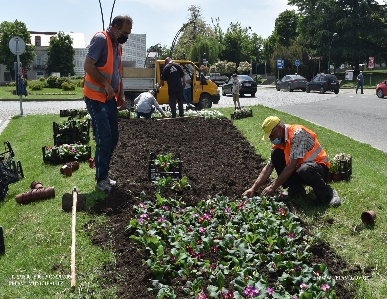 მიუსაფარი ცხოველებისგან მოსახლეობის უსაფრთხოების უზრუნველყოფის ღონისძიებები - პროგრამის ფარგლებში ხორციელდება მუნიციპალიტეტის ტერიტორიაზე უმეთვალყურეოდ დარჩენილი ძაღლების თავშესაფარში დროებით გადაყვანის და შესაბამისი მომსახურების გაწევის თანადაფინანსება.განათლება	სკოლამდელი განათლების განვითარების სისტემის სტრატეგიული მიზანია, სკოლამდელი აღზრდის სისტემა გახდეს სკოლასა და შემდგომ ცხოვრებაში წარმატების მიღწევის ინსტრუმენტი. პროგრამის ფარგლებში მოხდება სკოლამდელი განათლების ხარისხის გაუმჯობესების ხელშეწყობა, ხელმისაწვდომობის უზრუნველყოფა და ხარისხის მართვის ეფექტიანი სისტემის ჩამოყალიბება. ასევე, სკოლამდელი აღზრდის დაწესებულებების ეფექტიანი ფუნქციონირების უზრუნველყოფა, რომელიც გულისხმობს: სკოლამდელი აღზრდის სფეროში  მართვის პოლიტიკის განხორციელებას, სტანდარტების შესაბამისი  სააღმზრდელო პროგრამა/მეთოდოლოგიის დახვეწას, კვებით უზრუნველყოფას, აღსაზრდელთა უსაფრთხოების მიზნით ბაგა-ბაღების ინფრასტრუქტურის განვითარებას, საბავშვო ბაგა-ბაღების მაქსიმალურ გამტარუნარიანობას და სხვა.სასწავლო-სააღზრდელო პროცესის უფრო ეფექტურად წარმართვისათვის უმნიშვნელოვანესი როლი ენიჭება ინფრასტრუქტურას. განხორციელდება მისი გაუმჯობესებისათვის რეაბილიტაცია-ექსპლოატაციის ღონისძიებები. აგრეთვე, აღსაზრდელებისთვის წლის განმავლობაში ჩატარდება სხვადასხვა, როგორც სპორტული ისე კულტურული ღონისძიებები.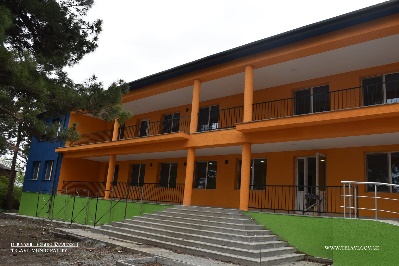 	თელავის მუნციპალიტეტის 2023 წლის ბიუჯეტი განათლების პრიორიტეტის დაფინანსებისათვის ითვალისწინებს 6573,6 ათას ლარს. განათლების პრიორიტეტის ფარგლებში 2023 წელს გათვალისწინებულია შემდეგი პროგრამების დაფინანსებაათასი ლარი	სკოლამდელი დაწესებულებების ფუნქციონირება - თელავის მუნიციპალიტეტში 32 ბაგა-ბაღია. ბაღებში 124 ასაკობრივი ჯგუფია; დასაქმებულია 697 პირი (მ.შ. ქალი - 674, მამაკაცი - 23). თელავის მუნიციპალიტეტის ბაგა -ბაღების მომსახურებით  სარგებლობს 2674 აღსაზრდელი (მ.შ. გოგონები-1276, ვაჟები - 1398). პროგრამის ფარგლებში ხორციელდება ადრეული და სკოლამდელი აღზრდისა და განათლების დაწესებულებების ფუნქციონირების უზრუნველყოფა; სანიტარული და ჰიგიენური ნორმების დაცვა, მატერიალურ–ტექნიკური ბაზის გაუმჯობესება; კვების ორგანიზებისა და რაციონის ნორმების დაცვა, ძირითადი აქტივების მიმდინარე შეკეთება და მოვლა–შენახვა; ა(ა)იპ თელავის მუნიციპალიტეტის ბაგა-ბაღების მართვის სააგენტოს თანამშრომელთათვის სამუშაო პირობების შექმნა, მათი კვალიფიკაციის ამაღლება.მოსწავლე-ახალგაზრდობის სახლის დაფინანსება - მოსწავლე-ახალგაზრდობის სახლში არსებულ წრეებში გაერთიანებული მოსწავლეები იმაღლებენ განათლების დონეს. მეცადინეობები მოიცავს როგორც თეორიულ, ასევე პრაქტიკულ ნაწილს. უყალიბდებათ ჯანსაღი ცხოვრების წესი - თავისუფალი დროის სწორედ გამოყენება. ფუნქციონირებს შემდეგი წრეები: მათემატიკის, ინგლისურის, ქართული ლიტერატურის, ხატვის, დიზაინის, თექის, კულინარიის, ხაზვის, ჭადრაკის, სიმღერის, ფანდურის, ცეკვის, თეატრალურის, რუსული ენის და სხვა. მოსწავლეები მონაწილეობას იღებენ  მოსწავლე ახალგაზრდობის სახლის და მუნიციპალიტეტის ღონისძიებებში, აგრეთვე სხვადასხვა ფესტივალებში. პროგრამა ითვალისწინებს მასტერკლასებს, სასწავლო შემეცნებითი მიზნით ექსკურსიებსა და ლექციებს სხვადასხვა თემებზე.  წრეობრივი მუშაობა  გათვლილია მოსწავლე ახალგაზრდობის ინტერესებზე.	საშუალო ზოგადი განათლების ხელშეწყობის ღონისძიებები - პროგრამის ფარგლებში განხორციელდება 2022-2023 სასწავლო წლის თელავის მუნიციპალიტეტის სკოლების წარჩინებულ კურსდამთავრებულთათვის წახალისება ფულადი საჩუქრით და სხვა.კულტურა, ახალგაზრდობა, სპორტი 	თელავის მუნიციპალიტეტი განაგრძობს კულტურის და ხელოვნების სფეროებში სხვადასხვა პროექტების შემუშავებას, სპორტის  განვითარებისათვის სათანადო პირობების შექმნას, სპორტსმენთა მომზადების  ორგანიზაციული და მეთოდური ხელშეწყობას, მონაწილეობის მიღებას რესპუბლიკურ ღონისძიებებზე. მუნიციპალიტეტის ტერიტორიაზე განთავსებული კულტურის ობიექტების, ბიბლიოთეკების, სახელოვნებო სკოლების  ხელშეწყობა, ბიბლიოთეკებში წიგნადი ფონდის განახლება, კულტურული დაწესებულებებისათვის მატერიალურ–ტექნიკური ბაზის გაუმჯობესება, კულტურული ღონისძიების ხელშეწყობა, სპორტული და ახალგაზრდული ღონისძიებების ჩატარების ხელშეწყობა, ინფრასტრუქტურის განახლება. 	პრიორიტეტის დაფინანსებისათვის თელავის მუნიციპალიტეტის 2023 წლის ბიუჯეტით  გათვალისწინებულია  5012,50 ათასი ლარი, რაც ბიუჯეტის მთლიანი ასიგნებების 15 %-ია.პრიორიტეტის ფარგლებში გათვალისწინებულია შემდეგი პროგრამების დაფინანსებაათასი ლარი	სპორტის სფეროს განვითარების ფარგლებში ფინანსდება შემდეგი პროგრამები: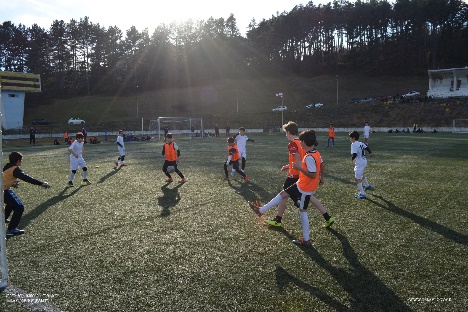 ათასი ლარისპორტული ობიექტების აღჭურვა, რეაბილიტაცია, მშენებლობის  ქვეპროგრამის ფარგლებში იგეგმება სოფ. ნაფარეულში, მინი სტადიონის მოწყობა, სოფ. სანიორეში ახალი ხელოვნურსაფარიანი მინი სტადიონის მოწყობა; ქ. თელვში მინი სტადიონის მოწყობა.სპორტული დაწესებულებების ხელშეწყობის პროგრამის ფარგლებში სპორტსმენებისათვის ხელშეწყობისა და შესაბამისი პირობების შექმნის მიზნით განხორციელდება სპორტის სხვადასხვა სახეობების ხელშეწყობა, მატერიალურ–ტექნიკური ბაზის განახლება, სპორტული ინვენტარის შეძენა და თანამედროვე სტანდარტებთან მიახლოება, სპორტსმენთა  შეკრებებისა  განხორციელება, პერსპექტიული სპორტსმენების მომზადების წლიური საწვრთნელი პროცესის ორგანიზება და ნაკრები გუნდებისათვის მომზადება, სხვადასხვა შეჯიბრებებისა და სახელობითი ტურნირების ჩატარება.  პროგრამის ფარგლებში ფინანსდება ა(ა)იპ - თელავის მუნიციპალიტეტის სასპორტო გაერთიანება, ა(ა)იპ - თელავის საფეხბურთო სკოლა თელავი, ა(ა)იპ თელავის სპორტულ კლუბთა გაერთიანება თელავი, ააიპ თელავის ჭიდაობის სპორტული სკოლა თელავი.სპორტული ღონისძიებების პროგრამა ითვალისწინებს სპორტული ღონისძიებების ჩატარებას სპორტის სხვადასხვა სახეობებში. სპორტული და ახალგაზრდული აქტივობების მხარდაჭერას.  ღონისძიებების მიზანია ბავშვების აქტიური ჩართულობა სპორტულ აქტივობებში და ჯანსაღი ცხოვრების წესის პოპულარიზაცია. შესაბამისი სპორტის სახეობების პოპულარიზაცია და სასკოლო სპორტის გააქტიურება.  სხვადასხვა სპორტული ღონისძიებები - სამოქალაქო და ახალგაზრდული ინიციატივების მხარდაჭერით და მათი დაინტერესებით, რათა აქტიურად იყვნენ ჩართულნი სპორტულ  ღონისძიებებში და სხვა.კულტურის სფეროს განვითარების პროგრამზე გამოყოფილია 2266,66 ათასი ლარი, რომლის ფარგლებშიც ფინანსდება შემდეგი პროგრამები:ათასი ლარიკულტურის ორგანიზაციების ხელშეწყობის პროგრამის ფარგლებში ფინანსდება და ფუნქციონირებს კულტურული ორგანიზაციები რომლებიც ახორციელებენ ხალხური შემოქმედების, ფოლკლორული ეთნოგრაფიული მემკვიდრეობის პოპულარიზაციას. სათანადო მომზადებას და  შემოქმედებითი კონცერტების მოწყობას. მოსწავლეთა მზადებას და მონაწილეობას ბავშვთა და მოზარდთა კლასიკური და ფოლკლორული მუსიკის რესპუბლიკურ ფესტივალებსა და კონკურსებში; მოზარდებში გარესამყაროს მხატვრული აღქმის უნარის ჩამოყალიბებას; გამომსახველობით საშუალებათა ტექნიკის განვითარებსა, მოსწავლეთა ხელოვნების საფუძვლების ზიარებას. მატერიალურ - ტექნიკური მდგომარეობის გაუმჯობესებას, სხვადასხვა კულტურული ღონისძიებების მოწყობას და სხვა. პროგრამის ფარგლებში ფინანსდება თელავის მუნიციპალიტეტის ქართული ხალხური სიმღერისა და ცეკვის ანსამბლი, ა(ა)იპ - სკოლისგარეშე სახელოვნებო საგანმანათლებლო
დაწესებულების ნიკო სულხანიშვილის სახელობის თელავის №1 სამუსიკო
სკოლა, ა(ა)იპ - სკოლისგარეშე სახელოვნებო საგანმანათლებლო დაწესებულების - ქ. თელავის N2 სამუსიკო სკოლა, ა(ა)იპ - თელავის ელენე ახვლედიანის სახელობის სამხატვრო სკოლა, ა(ა)იპ - თელავის მუნიციპალიტეტის “საბიბლიოთეკო გაერთიანება”, ა(ა)იპ - ზაირა არსენიშვილის სახელობის თელავის მუნიციპალიტეტის კულტურის ცენტრი, ა(ა)იპ - თელავის კულტურისა და დასვენების პარკების გაერთიანება ნადიკვარი, ა(ა)იპ თელავის მუნიციპალიტეტის სოფელ რუისპირის სამუსიკო სკოლა, ა(ა)იპ თელავის მუნიციპალიტეტის სოფელ წინანდლის სამუსიკო სკოლა, ა(ა)იპ თელავის მუნიციპალიტეტის სოფელ აკურის სამუსიკო სკოლა.კულტურული ღონისძიებების  -  ქვეპროგრამა მოიცავს მთელი წლის განმავლობაში, სხვადასხვა კულტურული ინიციატივების ხელშეწყობას (გამოფენები, კონცერტები, ფესტივალები და სხვა). განხორციელდება თელავის მუნიციპალიტეტში მცხოვრები ახალგაზრდა ხელოვანთა შემოქმედების პოპულარიზაცია, ხელშეწყობა. თელავის მუნიციპალიტეტის საჯარო და კერძო სკოლის წარჩინებული ისტორიული მეცნიერებებით დაინტერესებული მოსწავლეების გონიო აფსაროსის მუზეუმ ნაკრძალში არქეოლოგიის კურსის გავლას, კურსი მოიცავს არქეოლოგიის შესახებ თეორიული ცოდნის და პრაქტიკული სამუშაოების მიღებას აგრეთვე აჭარაში მდებარე 7 მუზეუმის მონახულებას და სხვა.ახალგაზრდობის მხარდაჭერა - პროგრამის ფარგლებში განხორციელდება  ახალგაზრდული ინიციატივების ხელშეწყობა - ღონისძიების განხორციელება ხელს შეუწყობს გადაწყვეტილების მიღებასა და  დაგეგმვის პროცესში ახალგაზრდების რაოდენობის ზრდას, ახალგაზრდებში დამოუკიდებელი და გუნდური მუშაობის, ორგანიზების უნარების პრაქტიკის დაუფლებას; ინტელექტუალური თამაში რა? სად? როდის? - ღონისძიება ითვალისწინებს მუნიციპალიტეტის მასშტაბით, მოსწავლეებს, სტუდენტებსა და ახალგაზრდებს  შორის რა? სად? როდის? ინტელექტუალური ტურნირების ჩატარებას; საახალწლო ახალგაზრდული შეხვედრა; ექსკურსია -  სხვადასხვა შემეცნებითი ექსკურიების, ლაშქრობების, ბანაკების  მოწყობა ახალგაზრდებისათვის;  სამაგიდო თამაშების ღონისძიება.ტელე-რადიო მაუწყებლობა და საგამომცემლო საქმიანობა პროგრამის ფარგლებში ხორციელდება  საგამომცემლო საქმიანობის  ხელშეწყობა - ჟურნალ „ოლე“-ს და „საქართველოს მოამბე“-ს. აღნიშნული პროგრამის განხორცილებით ხდება თელავის მუნიციპალიტეტში მოღვაწე მწერლების და პუბლიცისტების ნაწარმოებების გამოქვეყნება, დამწყები მწერლების გაცნობა საზოგადოებისათვის. პროგრამის მიზანია თელავის მუნიციპალიტეტში არსებული მხატვრულ-პუბლიცისტური გამომცემლობის ხელშეწყობა.ძეგლთა დაცვის ღონისძიებები  პროგრამის განხორციელება ორიენტირებულია საინფორმაციო ბაზის გამდიდრებაზე, კულტურული მემკვიდრეობის ძეგლების/ობიექტების გამოვლენაზე, შესწავლაზე, გადარჩენასა და შენარჩუნებაზე. დაგეგმილია სოფ. კისისხევის გამოქვაბულების სადაზვერვო-არქეოლოგიური სამუშაოების საპროექტო დოკუმენტაციის შედგენა, სამუშაოების განხორციელება და  სხვა. ჯანმრთელობის დაცვა და სოციალური უზრუნველყოფა მოსახლეობის ჯანმრთელობის დაცვის ხელშეწყობა და მათი სოციალური დაცვა მუნიციპალიტეტის ერთ-ერთ მთავარ პრიორიტეტს წარმოადგენს. თვითმმართველობა არსებული რესურსებისა და კომპეტენციის ფარგლებში განაგრძობს სოციალურად დაუცველი და გაჭირვებული მოსახლეობის სხვადასხვა დახმარებებითა და შეღავათებით უზრუნველყოფას. ერთიანი სახელმწიფო პოლიტიკის ფარგლებში გაგრძელდება საზოგადოებრივი ჯანმრთელობის დაცვის მიზნით ადგილობრივ დონეზე სხვადასხვა ღონისძიებების განხორციელება. განხორციელდება მიუსაფართა და სოციალურად დაუცველთა კვებით და დროებითი საცხოვრებლით უზრუნველყოფა, პროგრამა ითვალისწინებს მრავალშვილიანი ოჯახების დახმარებას და სხვა სოციალურ ღონისძიებებს, რომლებიც უზრუნველყოფენ მუნიციპალიტეტის მოსახლეობის სოციალური მდგომარეობის გაუმჯობესების ხელშეწყობას.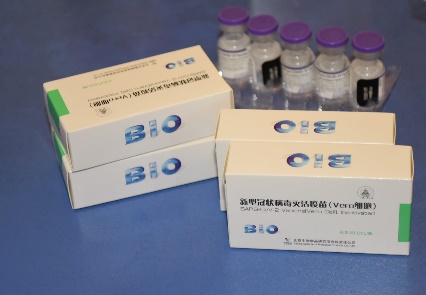 	პრიორიტეტის დაფინანსებისათვის თელავის მუნიციპალიტეტის 2023 წლის ბიუჯეტით გათვალისწინებულია 3089,80 ათასი ლარი.პრიორიტეტის ფარგლებში გათვალისწინებულია შემდეგი პროგრამების დაფინანსებაათასი ლარიჯანმრთელობის დაცვის პროგრამის ფარგლებში განხორციელდება:  ეპიდზედამხედველობა (მათ შორის ტუბერკულოზის კონტროლის პროგრამა, პარაზიტოლოგიურ დაავადებათა კონტროლი), იმუნიზაცია (სპეციფიური შრატებით და ვაქცინებით მძიმე სტრატეგიული მარაგებისგამოყენება), ცხოვრების ჯანსაღი წესის განვითარების ხელშეწყობა, მუნიციპალიტეტის ტერიტორიაზე განთავსებულ საზოგადოებრივი მნიშვნელობის დაწესებულებებში სანიტარიული ნორმების დაცვის ზედამხედველობა და სხვა; სოფ. ლეჩურსა და სოფ. ართანაში ამბულატორიების მოწყობა და სხვა.ავადმყოფთა სოციალური დაცვის ქვეპროგრამა ითვალისწინებს თელავის მუნიციპალიტეტის ტერიტორიაზე რეგისტრირებულ, დიალიზის სახელმწიფო პროგრამაში ჩართული პირების, ყოველთვიური ფინანსური დახმარების გაცემას, ტრანსპორტირების ხარჯის უზრუნველსაყოფად. გასაცემი თანხის ოდენობა განისაზღვრება დასახლებების ზონირების შესაბამისად. საქართველოს ტერიტორიული მთლიანობისთვის მებრძოლთა შშმპ  შვილების სოციალური დაცვის ქვეპროგრამა  ითვალისწინებს საქართველოს ტერიტორიული მთლიანობისათვის მებრძოლთა შ.შ.მ პირთა (18 წლამდე) შვილების დახმარებას.უმწეოთათვის უფასო სასადილოს დაფინანსება - ა(ა)იპ თელავის მუნიციპალიტეტის უმწეოთა და უპოვართა სამსახური  ემსახურება სოციალურად დაუცველ ბენეფიციარების ყოველდღიურად, დღეში ერთჯერ, საკვებით უზრუნველყოფას. ქვეპროგრამით გათვალისწინებულია მარტოხელა ბენეფიციართა  ბინაზე  მომსახურებაც, რომლებიც ჯანმრთელობის მდგომარეობის გამო ვერ ახერხებენ გადაადგილებას.ვეტერანთა, გარდაცვლილ დევნილთა და უპატრონო მიცვალებულთა  დაკრძალვის ხარჯები ითვალისიწნებს მეორე მსოფლიო ომის მონაწილე, საქართველოს ტერიტორიული მთლიანობისათვის მებრძოლ (სამაჩაბლო-აფხაზეთი), დევნილ და  უპატრონო მიცვალებულთა სარიტუალო მომსახურების უზრუნველყოფის მიზნით ფინანსურ დახმარებას.ოჯახებისა და ბავშვების სოციალური დაცვა  ქვეპროგრამით ხორციელდება შემდეგი ღონისძიებები: სოციალურად დაუცველი ოჯახების მონაცემთა ერთიან ბაზაში რეგისტრირებული ოჯახები რომელთა სარეიტინგო ქულა არ აღემატება 65 000 -  0-1 წლამდე ასაკის ბავშვთა ხელოვნური კვების პროდუქტებით უზრუნველყოფა. ახალდაბადებულ ბავშვთა ოჯახებზე დახმარება - თელავის მუნიციპალიტეტის ტერიტორიაზე რეგისტრირებულ ახალდაბადებულ ბავშვთა ოჯახებზე (სოციალურად დაუცველ ოჯახზე, რომლის სარეიტინგო ქულა არ აღემატება 100 000-ს) წლის განმავლობაში ერთჯერადად დახმარების გაცემა.  მრავალშვილიანი ოჯახები, რომლებიც რეგისტრირებულნი არიან თელავის მუნიციპალიტეტის ტერიტორიაზე, სადაც 18 წლამდე 4 და მეტი ბავშვია, თითოეულ ბავშვზე ყოველთვიურად გაიცემა ფინანსური დახმარება. ასევე კრიზისულ მდგომარეობაში მყოფი მოწყვლადი ბავშვების და მათი ოჯახების მხარდაჭერა, ოჯახისათვის საჭირო ნივთებით და სხვა, უზრუნველყოფის მიზნით დახმარება.ვეტერანთა საზოგადოება  ვეტერანთა საზოგადოებრივი გაერთიანებების  საქმიანობის ხელშეწყობა.მოქალაქეთა ტრანსპორტით მგზავრობის, კომუნალურ გადასახადებზე და თხევადი აირით დახმარების ღონისძიებები  კომუნალურ (ელექტროენერგიის) გადასახადებზე დახმარების პროგრამით აღნიშნული პროგრამით მოსარგებლე კატეგორია: თელავის მუნიციპალიტეტის ტერიტორიაზე რეგისტრირებული მკვეთრად გამოხატული შშმ პირები, დევნილები, შშ სტატუსის მქონე 18 წლამდე ასაკის ბავშვები, უდედმამო ბავშვები, მარტოხელა მშობლები, მარჩენალდაკარგული ოჯახები, ვისაც ჰყავს 18 წლამდე ასაკის შვილები,საქართველოს ტერიტორიული მთლიანობისათვის მებრძოლთა მარჩენალდაკარგული ოჯახები,მრავალშვილიანი ოჯახები, ვისაც ჰყავს 18 წლამდე ასაკის ოთხი და მეტი შვილი და მათი სარეიტინგო ქულა არ აღემატება 200 000-ს.   გაზიფიცირების გარეშე არსებულ დასახლებებში მცხოვრები ოჯახების თხევადი აირით დახმარების ქვეპროგრამით განხორციელდება თელავის მუნიციპალიტეტის  სოფლებში (თეთრიწყლები, კობაძე, პანტიანი, სეროდანი, ნადიკვარი) მუდმივად მცხოვრები ოჯახების თხევადი გაზით დახმარება ყოველთვიურად.   აგრეთვე, მუნიციპალიტეტის ტერიტორიაზე მგზავრთა შეუფერხებელი გადაადგილებისათვის გამოყოფილია ტრანსპორტი, რომელთა საშუალებითაც  მთელი წლის განმავლობაში, სოფლებში,  სადაც არ ხდება ტრანსპორტის რეგულარული მოძრაობა (განსაკუთრებით სასწავლო წლის პერიოდში) მთელი წლის განმავლობაში შესაძლებელი იყოს შეუფერხებლად და კომფორტულად გადაადგილება.დროებითი გადახდებით უზრუნველყოფის ღონისძიებები პროგრამით მოსარგებელ კატეგორია: ოჯახებს ვისაც აქვთ საცხოვრებლად უვარგისი ბინები ან საერთოდ არ გააჩნიათ საცხოვრებელი. მოსარგებლე კატეგორია  თელავის მუნიციპალიტეტის ტერიტორიაზე რეგისტრირებული სოციალურად დაუცველი ოჯახები, ძალადობის მსხვერპლი პირები, მარტოხელა მშობლები, მრავალშვილიანი ოჯახები, შშმ პირთა ოჯახები, პირები, რომლებიც გასული არიან სახელმწიფოს ზრუნვიდან. სადღესასწაულო დღეებთან დაკავშირებული დახმარების ღონისძიებები საერო, რელიგიურ და სხვა სახის დღესასწაულებზე პროგრამის ფარგლებში გათვალისწინებულია სასაჩუქრე ამანათების ან/და ფულადი თანხების გაცემა, ასევე სხვადასხვა ღონისძიებების მოწყობა. სამიზნე ჯგუფს წარმოადგენენ: მრავალშვილიანი ოჯახები სადაც 18 წლამდე 4 და მეტი ბავშვია და რომელთა სარეიტინგო ქულა არ აღემატება 200 000-ს,უდედმამო ბავშვები, 100 წელს გადაცილებული მოხუცები, შშმ პირები, შშ სტატუსის მქონე ბავშვები, ომის მონაწილეები, ტერიტორიული მთლიანობისათვის ბრძოლაში დაღუპულთა 18 წლამდე ასაკის შვილები, 1989 წლის 9 აპრილს საქართველოს დამოუკიდებლობის მოთხოვნით გამართული მშვიდობიანი აქციის შედეგად დაზარალებულთა და დაღუპულთა ოჯახები, იძულებით გადაადგილებული პირები,სოციალურად დაუცველი ოჯახები,მარტოხელა მშობლები ვისაც ჰყავს 18 წლამდე ასაკის შვილები, მარჩენალდაკარგული ოჯახები, ვისაც ჰყავს 18 წლამდე ასაკის შვილები და ახალშობილთა ოჯახები.სამედიცინო და მედიკამენტებით დახმარების ღონისძიებები ქვეპროგრამა ითვალისწინებს ონკოლოგიურ პაციენტთა (ავთვისებიანი სიმსივნით დაავადებულ პირთა) სამედიცინო მომსახურეობის და მკურნალობისათვის საჭირო მედიკამენტების დაფინანსებას. სამედიცინო დანიშნულების დამხმარე საშუალებებითა და მედიკამენტებით დაფინანსებას, ოპერაციული, ისე სტაციონარული და ამბულატორიული მომსახურეობის, მათ შორის რეაბილიტაციის და სხვადასხვა სადიაგნოსტიკო ღონისძიებების განხორციელების თანადაფინანსებას. ქვეპროგრამა ითვალისწინებს ასევე სახელმწიფო მზრუნველობის ქვეშ მყოფი მოზარდების სტომატოლოგიური მომსახურების დაფინანსებას. პროგრამის ბენეფიციარები არიან სახელმწიფო მზრუნველობის ქვეშ მყოფი მოზარდები, კერძოდ მცირე საოჯახო ტიპის სახლებში მცხოვრები.შეზღუდული შესაძლებლობის მქონე პირთა სოციალური დაცვა ქვეპროგრამით გათვალისწინებულია შ.შ.მ.პირთა სოციალური დაცვის უზრუნველყოფის ხარჯების თანადაფინანსება; ქვეპროგრამით განხორციელდება აგრეთვე მკურნალობის დაფინანსება სმენადაქვეითებული ბავშვების ოპერაციის შემდგომი რეაბილიტაციის პროცესში სმენისა და მეტყველების გაუმჯობესებისათვის, ასევე აუტისტური სპექტრის, ცერებრული დამბლის, დაუნის სინდრომის, ქცევის დარღვევის და განვითარების სხვადასხვა დარღვევების მქონე ბავშვებთან სოციალური კომპეტენციის, ემოციური ბალანსის, სხეულის აღქმის, კონცენტრაციის უნარის, ენისა და მეტყველების,მსხვილი და ნატიფი მოტორიკის გასაუმჯობესებლად ნორდოფ-რობინსის მეთოდით, რომელიც მიზნად ისახავს მუსიკის საშუალებით ბავშვებთან კომუნიკაციის დამყარებას, უნარების განვითარებას, ქცევის მართვას, ემოციური რეგულაციების გაუმჯობესებას; თელავის მუნიციპალიტეტის ტერიტორიაზე რეგისტრირებული აუტისტური სპექტრის (18 წლამდე) ბავშვების სარეაბილიტაციო მომსახურების დაფინანსება; შშმ (18 წლამდე) ბავშვების დამხმარე საშუალებების დაფინანსებას, ქვეპროგრამა ითვალისწინებს დამხმარე საშუალებების ყოველთვიურ დაფინანსება.სტუდენტთა სოციალური დახმარება ქვეპროგრამა ითვალისწინებს თელავის მუნიციპალიტეტის ტერიტორიაზე რეგისტრირებულ სოციალურად დაუცველ  (რომელთა სოციალური ქულა არ აღემატება 150 000-ს) სტუდენტთა და შშმ სტატუსის სტუდენტთა განათლების მიღების ხელშეწყობის მიზნით სწავლის გადასახადის დაფინანსებას. დაფინანსება სემესტრულად შეადგენს  500-დან 1000 -ლარამდე და დამოკიდებულია სტუდენტის მიერ წინა სემესტრში მიღებული აკადემიური მოსწრების საშუალო არითმეტიკულ ქულაზე.1989 წლის 9 აპრილს დაზარალებულ პირთა დახმარება - ქვეპროგრამა ითვალისწინებს  1989 წლის 9 აპრილს საქართველოს დამოუკიდებლობის მოთხოვნით გამართული მშვიდობიანი აქციის შედეგად დაზარალებული პირების ყოველთვიურ ფინანსურ დახმარებას. „საქართველოს წითელი ჯვარი“-ს თანადაფინანსება - საქმიანობათა ცენტრი თელავში უსაფრთხო გარემოსა და სიცოცხლის ხელშეწყობისათვის" განახორციელებს დაუცველი ჯგუფების, მათ შორის ხანდაზმულებისა და ახალგაზრდების სოციალურ მხარდაჭერას. ასევე, უსაფრთხო თემების განვითარების ხელშეწყობა, კატასტროფების რისკების შემცირებით, ჯანდაცვაზე და სოციალურ კეთილდღეობაზე ხელმისაწვდომობის გაზრდით. მმართველობა და საერთო დანიშნულების ხარჯები პრიორიტეტის ფარგლებში განხორციელდება საკანონმდებლო და აღმასრულებელი ხელისუფლების საქმიანობის უზრუნველყოფა. ამავე პრიორიტეტიდან ფინანსდება ისეთი ხარჯები, როგორებიცაა სარეზერვო ფონდი, მუნიციპალიტეტის ვალდებულბებების (სესხები) მომსახურება. პრიორიტეტი ასევე ითვალისწინებს  ა(ა)იპ კახეთის დანიშნულების ადგილის მართვის ორგანიზაცია - ვიზით კახეთის დაფინანსებას.თელავის მუნიციპალიტეტის მონაცემების შედარება ქვეყნისა და რეგიონის მონაცემებთან 2022 წლის 1 იანვრის მონაცემების მიხედვითთელავის მუნიციპალიტეტის მონაცემების შედარება ქვეყნისა და რეგიონის მონაცემებთან 2022 წლის 1 იანვრის მონაცემების მიხედვითთელავის მუნიციპალიტეტის მონაცემების შედარება ქვეყნისა და რეგიონის მონაცემებთან 2022 წლის 1 იანვრის მონაცემების მიხედვითდასახელებამოსახლეობაფართობი (კვ.კმ)სულ საქართველო3,688,647.0069,700.00კახეთის რეგიონი304,919.0011,310.00თელავის მუნიციპალიტეტი53,980.001,095.00პროცენტი საქართველოსთან1.461.57პროცენტი რეგიონთან18.039.68დასახელება2023 წლის პროექტიინფრასტრუქტურის განვითარება10345.60საგზაო ინფრასტრუქტურის განვითარება3613.90წყლის სისტემების განვითარება1892.00გარე განათება1600.00მუნიციპალური ტრანსპორტის განვითარება1250.00ბინათმშენებლობის ღონისძიებები1393.20მუნიციპალიტეტის კეთილმოწყობის ღონისძიებები40.00სარიტუალო ღონისძიებები60.00საზოგადოებრივი საპირფარეშოების  მოვლა-პატრონობის ღონისძიებები18.50სოფლის მხარდაჭერის პროგრამით განსახორციელებელი ღონისძიებები478.00დასახელება2023 წლის პროექტიდასუფთავება და გარემოს დაცვა1382.80დასუფთავების ღონისძიებები1112.80გარემოს დაცვის ღონისძიებები50.00პარკების, სკვერებისა და სხვა გამწვანებული ზონების  მოვლა-პატრონობის ღონისძიებები100.00მიუსაფარი ცხოველებისგან მოსახლეობის უსაფრთხოების უზრუნველყოფის ღონისძიებები120.00დასახელება2023 წლის პროექტიგანათლება6573.60სკოლამდელი დაწესებულებების ფუნქციონირება6413.60პროფესიული განათლების ხელშეწყობა120.00საშუალო ზოგადი განათლების ხელშეწყობის ღონისძიებები40.00დასახელება2023 წლის პროექტიკულტურა, ახალგაზრდობა და სპორტი5012.50სპორტის სფეროს განვითარება2541.80კულტურის სფეროს განვითარება2317.20ახალგაზრდობის მხარდაჭერა78.00ტელე-რადიო მაუწყებლობა და საგამომცემლო საქმიანობა40.00ძეგლთა დაცვის ღონისძიებები35.50დასახელება2023 წლის პროექტისპორტის სფეროს განვითარება2592.30სპორტული ობიექტების აღჭურვა, რეაბილიტაცია, მშენებლობა762.60სპორტული დაწესებულებების ხელშეწყობა1680.20სპორტული ღონისძიებები99.00დასახელება2023 წლის პროექტიკულტურის სფეროს განვითარება2317.20კულტურის ორგანიზაციების ხელშეწყობა2223.20კულტურული ღონისძიებები94.00დასახელება2023 წლის პროექტიჯანმრთელობისა დაცვა და სოციალური უზრუნველყოფა3089.80ჯანმრთელობის დაცვა140.00ა(ა)იპ - თელავის მუნიციპალიტეტის საზოგადოებრივი ჯანმრთელობის ცენტრი140.00სოციალური დაცვა2949.80ავადმყოფთა სოციალური დაცვა36.00საქართველოს ტერიტორიული მთლიანობისთვის მებრძოლთა შშმპ  შვილების სოციალური დაცვა 5.40უმწეოთათვის უფასო სასადილოს დაფინანსება1007.00ვეტერანთა, გარდაცვლილ დევნილთა და უპატრონო მიცვალებულთა  დაკრძალვის ხარჯები10.00ოჯახებისა და ბავშვების სოციალური დაცვა230.00ვეტერანთა საზოგადოება2.00მოქალაქეთა ტრანსპორტით მგზავრობის, კომუნალურ გადასახადებზე და თხევადი აირით დახმარების ღონისძიებები123.00დროებითი გადახდებით უზრუნველყოფის ღონისძიებები100.00სადღესასწაულო დღეებთან დაკავშირებული დახმარების ღონისძიებები65.00სამედიცინო და მედიკამენტებით დახმარების ღონისძიებები1034.00შეზღუდული შესაძლებლობის მქონე პირთა სოციალური დაცვა170.00სტუდენტთა სოციალური დახმარება150.001989 წლის 9 აპრილს დაზარალებულ პირთა დახმარება2.40საქართველოს წითელი ჯვარის თანადაფინანსება15.00